INDIANA INTERPRETER CERTIFICATE APPLICATION FOR RENEWAL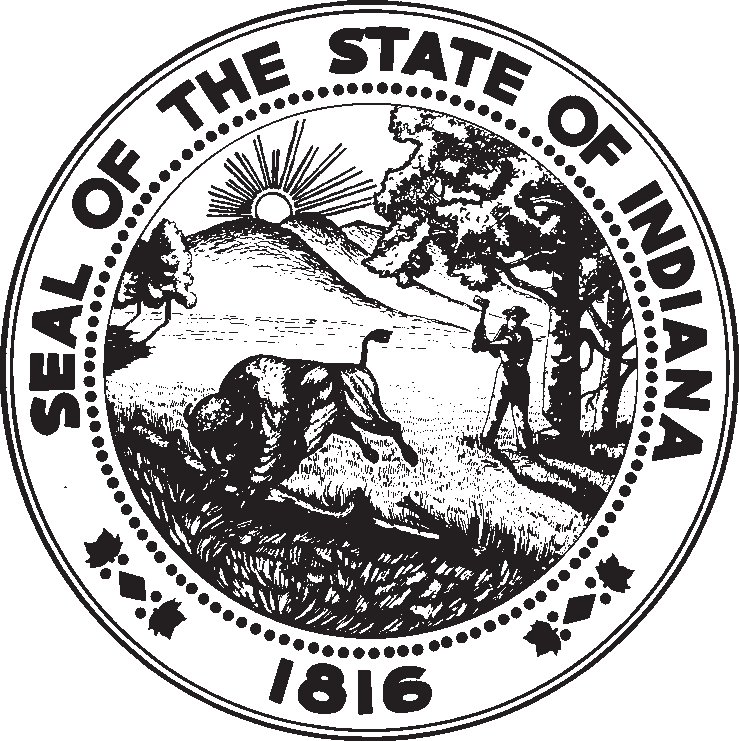 State Form    (R / - )Approved by State Board of Accounts, 0 NOTE: Please fill this form in its entirety. Form can be submitted electronically to dhhshelp@fssa.in.gov.*Email address must be provided.Preferred Contact Method:Check only one        Email   Primary phone   Text onlyName of Applicant (Last, First, Middle Initial)Name of Applicant (Last, First, Middle Initial)Name of Applicant (Last, First, Middle Initial)Name of Applicant (Last, First, Middle Initial)Name of Applicant (Last, First, Middle Initial)Address (Number and Street)Address (Number and Street)CityCityState and ZIP code*Email:Primary Phone Number (Cell/VP)(	  )Primary Phone Number (Cell/VP)(	  )Text (Cell)(	  )CountyINTERPRETING DOCUMENTATIONNationally Certified Interpreters            Please attach a copy of the certificates or membership card.     CI                               CT                               CSC                              CDI                              Other ____________         NIC                            NIC Advanced             NIC Master                 NAD:              Level III                       Level IV                          Level VPlease attach a copy of your current National Certification verification.Non- RID Certified Interpreters             Renewal for (check one):                   Provisional                      Community (grandfathered)Are you working as a freelance interpreter?               Yes             No               Are you employed with an interpreting agency?         Yes             NoAGREEMENTAGREEMENTI have read the IIC Code of Ethics and, if awarded the Indiana Interpreting Certificate, I agree to abide by each portion of it. I believe that all information provided above is true, correct, and complete to the best of my knowledge. https://www.in.gov/fssa/ddrs/rehabilitation-employment/deaf-and-hard-of-hearing/indiana-interpreter-certification-program/iic-qualifications/ I have read the IIC Code of Ethics and, if awarded the Indiana Interpreting Certificate, I agree to abide by each portion of it. I believe that all information provided above is true, correct, and complete to the best of my knowledge. https://www.in.gov/fssa/ddrs/rehabilitation-employment/deaf-and-hard-of-hearing/indiana-interpreter-certification-program/iic-qualifications/ Signature of ApplicantDate (month/day/year)FOR OFFICIAL USE ONLYFOR OFFICIAL USE ONLYFOR OFFICIAL USE ONLYFOR OFFICIAL USE ONLYFOR OFFICIAL USE ONLYFOR OFFICIAL USE ONLYApproved ByDate Issued (M/DD/YY)Date Expires (M/DD/YY)Certification NumberCertification TypeCheck Number